Document History for: Internally Illuminated RPM Compliance Matrix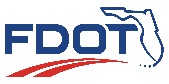 FDOT Traffic Engineering Research Laboratory (TERL) Internally Illuminated Raised Pavement Marker (IIRPM) Compliance MatrixBy signing this form, the applicant declares that he/she has read and understands the provisions of Section 970 of the FDOT Standard Specifications for Road and Bridge Construction and all implemented modifications. The requirements listed on this matrix are derived from Section 970 and are the basis for determining a product’s compliance and its acceptability for use on Florida’s roads.Date:Applicant’s Name (print):Manufacturer:Item, Model No.:Signature:ID NoSectionRequirementItem Comply? (Yes/No/NA)Comments
(Applicant must provide information as indicated)TERL Evaluation Method1970-1Device is classified as a Class F raised pavement marker (RPM). RPM is an internally illuminated, permanent, long-life device with an ASTM D4280 Surface Designation H (hard abrasion-resistant lens).Provide product literature, specifications, user manual, or similar information that shows the product meets this requirement. Document Review1970-1Device is classified as a Class F raised pavement marker (RPM). RPM is an internally illuminated, permanent, long-life device with an ASTM D4280 Surface Designation H (hard abrasion-resistant lens).Indicate location of requested information in submittal.Document Review2970-2.3.1RPM is steadily illuminated.Applicant may provide comments in this field.Physical Inspection3970-2.3.2Electrical power for the RPM is solely provided by solar power.Provide product literature, specifications, user manual, or similar information that shows the product meets this requirement. Document Review and Physical Inspection3970-2.3.2Electrical power for the RPM is solely provided by solar power.Indicate location of requested information in submittal.Document Review and Physical Inspection4RPMs meet the performance requirements for at least 16 hours of continuous duty without sunlight.Provide product literature, specifications, user manual, or similar information that shows the product meets this requirement.Document Review and Functional Inspection4RPMs meet the performance requirements for at least 16 hours of continuous duty without sunlight.Indicate location of requested information in submittal.Document Review and Functional Inspection5Charging time is less than 3 hours during sunny conditions and less than 8 hours during cloudy conditions.Applicant may provide comments in this field.Functional Inspection6Operation is controlled by a photoreceptor located inside the RPM.Provide product literature, specifications, user manual, or similar information that shows the product meets this requirement.Document Review and Functional Inspection6Operation is controlled by a photoreceptor located inside the RPM.Indicate location of requested information in submittal.Document Review and Functional Inspection7970-2.3.3RPMs has a maximum width of eight inches. The depth of embedment of the RPM housing into pavement is 2.5 inches or less, and the housing projects 0.75 inches or less above the pavement surface.Provide product literature, specifications, user manual, or similar information that shows the product meets this requirement.Document Review and Physical Inspection7970-2.3.3RPMs has a maximum width of eight inches. The depth of embedment of the RPM housing into pavement is 2.5 inches or less, and the housing projects 0.75 inches or less above the pavement surface.Indicate location of requested information in submittal.Document Review and Physical Inspection8RPMs has a compressive strength of 20,000 pounds.Provide a third party test report, less than 5 years old, that demonstrates compliance with this requirement.  The test report must meet the requirements of FDOT Product Certification Handbook (PCH), section 7.2.Document Review8RPMs has a compressive strength of 20,000 pounds.Indicate location of requested information in submittal.Document Review9RPMs has an IP 68 rating.Provide product literature, specifications, user manual, or similar information that shows the product meets this requirement.Document Review9RPMs has an IP 68 rating.Indicate location of requested information in submittal.Document Review10970-2.3.4The light source for the RPM is light-emitting diodes (LEDs).Provide product literature, specifications, user manual, or similar information that shows the product meets this requirement.Document Review10970-2.3.4The light source for the RPM is light-emitting diodes (LEDs).Indicate location of requested information in submittal.Document Review11The light produced by the RPM is only visible from the direction of traffic that it is intended to guide.Provide product literature, specifications, user manual, or similar information that shows the product meets this requirement.Document Review and Physical Inspection11The light produced by the RPM is only visible from the direction of traffic that it is intended to guide.Indicate location of requested information in submittal.Document Review and Physical Inspection12No light produced by the RPM is visible when viewed from a height of 3.5 feet above the pavement at a distance of 20 feet from the opposite quadrant or side quadrants of the RPM’s LED projection quadrant.Provide product literature, specifications, user manual, or similar information that shows the product meets this requirement.Document Review and Physical Inspection12No light produced by the RPM is visible when viewed from a height of 3.5 feet above the pavement at a distance of 20 feet from the opposite quadrant or side quadrants of the RPM’s LED projection quadrant.Indicate location of requested information in submittal.Document Review and Physical Inspection13RPMs are capable of producing the following luminance values (foot-candles) when measured at the LED source: White = 5.00 fc, Yellow = 1.00 fc, and red = 1.5 fc.Provide a third party test report, less than 5 years old, that demonstrates compliance with this requirement.  The test report must meet the requirements of FDOT PCH, section 7.2.Document Review13RPMs are capable of producing the following luminance values (foot-candles) when measured at the LED source: White = 5.00 fc, Yellow = 1.00 fc, and red = 1.5 fc.Indicate location of requested information in submittal.Document Review14The RPM lenses meets the abrasion-resistant requirements of ASTM D4280. After abrading the RPM, the luminance produced by the RPM is 50% or greater than the required luminance values.Provide a third party test report, less than 5 years old, that demonstrates compliance with this requirement.  The test report must meet the requirements of FDOT PCH, section 7.2.Document Review14The RPM lenses meets the abrasion-resistant requirements of ASTM D4280. After abrading the RPM, the luminance produced by the RPM is 50% or greater than the required luminance values.Indicate location of requested information in submittal.Document Review15970-2.3.5The manufacturer has provided a five-year, non-prorated warranty on all components for five years from the date of final acceptance in accordance with Section 706.Provide a statement of conformance in this field.Compliance Matrix ReviewRevDescriptionAuthored and CheckedReviewedApprovedApproval DateRev More Stringent?1.0New CM W. GeitzM. DeWittD. ChristianD. Vollmer09/15/2023No